Týden pro budoucí „školkáčky“         20. - 24. 3. 2023Milí budoucí „školkáčci“, přijďte k nám na návštěvu do školky. Můžete se na nás přijít podívat s maminkou nebo s tatínkem v týdnu od 20. do 24. 3. během dopoledního programu od 7:30 do 11:15 hod nebo odpoledního programu od 15:00 do 16:30 hod. Prosíme jen rodiče, o nahlášení návštěvy předem telefonicky na číslo 774 185 432 zástupkyni pro MŠ Dříteň Romaně Píchové, abychom zabránili velkému počtu dětí v jeden den.  Děkujeme.  Těšíme se na vás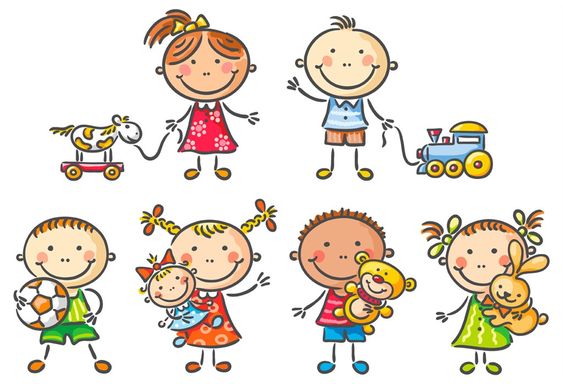 